Gayle Gayle.370860@2freemail.com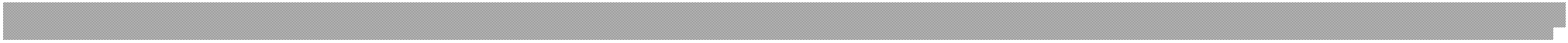 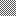 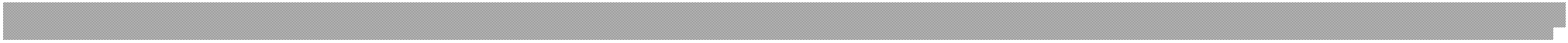 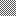 I am a highly motivated and hardworking individual, with a keen eye for detail and zeal to learn. I am confident of working independently, at the same time comfortable working in a team environment, can meet tight deadlines and work well under pressure. ACADEMIC PROFILEWORK EXPERIENCE Company:              Scaale Inc. (Pune, India)Position Held:        Analyst  Duration:                June 2016 – Jan 2017Roles and Responsibilities:        Working with the Scaale Advisory team in designing of strategy packs/Information Memorandum for global entrepreneurs by conducting a detailed market research analysis and developing financial projections.Studying the client’s company in depth, creating a quantified and defendable investment proposition for them, creating business plans and valuations, analyzing and planning their growth and Exit strategies.Creating a comprehensive database of all startups across India.Assisting the Investment Banking Team on research aspects of Business Plans/Pitch Books.Mapping of strategic and financial investors from across the globe.Company:             HDFC Bank (Pune, India)Position Held:        Credit Underwriter  Duration:                Jan 2016 – June 2016 Roles and Responsibilities:        Underwriting of credit card applications received from PAN India locationsScrutinizing of income documents, Verification reports to assess the credit worthiness of the customerLogical decisioning of application based on the broad policy guidelinesMaintaining accuracy levels and work towards minimal/zero errorsAchieving daily productivity targets and adherence to TAT [Turnaround Time]Company:             KPMG (Pune, India)Position Held:        Transfer Pricing Executive [April 2013 - Jan 2014]                                Transfer Pricing Analyst [April 2011 - March 2013] Roles and Responsibilities:        Undertaking Benchmarking Analysis – Conducting benchmarking searches including assessment and planning searches, by extracting data of companies through various databases such as Prowess, CapitaLine and Ace. Applying quantitative filters, performing qualitative analysis of companies, detailed analysis of comparable companies, computation of margins, ratios and related party transactions. Preparing Transfer Pricing Memorandums - Developing an understanding of the comparable companies by referring the Income statement, notes to accounts, director’s reports, segmental reporting and interpreting ratios. Studying form 3CEB and comparing the arm’s length price of that of comparable companies with the client’s profitability. Documenting the same in the TP Memorandum.Preparing Industry Overviews - Undertook study of the performance of various industries. Researched various websites and databases such as CRISIL, ISI Emerging markets, IBEF and using the information and graphs to understand the various projections, developments and competitors in the industry. Conducting Internal Trainings including Case Laws presentations for the entire team.During my stint at KPMG, I reviewed 55 Searches, 8 Industry Overviews and 22 TP Memorandums. I worked on 47 Searches, 15 Industry Overviews and 12 TP Memorandums. Company:             Stratecent Consulting (Pune, India)Position Held:        Admin and HR  Duration:                Dec 2009- Nov 2010 Roles and Responsibilities:        Screening emails / mails, invoices and regular follow ups Office management, attending to telephone calls, handling the EPABXMaintenance of all administrative related activities within the office Maintenance of records, files, data and its updation, handling petty expenses Handling all back-hand databaseRecruitment and Selection, to develop and implement internal HR processesResponsible for operational issues including pantry, refreshments, stationery and other inventoryDATABASES /APPLICATIONS USED Prowess, CapitaLine, AceEquity;IBEF, ISI Emerging Markets, CRISILSKILLS Packages Known Microsoft Office (Power point, Excel and Word) Basic SQLHOBBIESBasketball and FootballReading Chess and CheckersPERSONAL DETAILSDate of Birth 	: 4th January 1991Nationality 	: IndianMarital Status	: SingleGender             : FemaleLanguages	: English and HindiVisa Status       : Visit Visa       REFERENCES CAN BE FURNISHED UPON REQUESTExamination Institute Year Level IIIAppeared for Level III of the CFA Exam in June 2017Result AwaitedLevel IICleared – CFA Institute. (USA)2014Level ICleared – CFA Institute. (USA)2013  B.Com/Graduation70% - Symbiosis College of Arts and Commerce, Pune, India2010 - 2011 12th Std. – H.S.C83% - St. Patrick’s Junior College, Pune, India2007 - 2008 10th Std. – I.C.S. E77% - Hilton’s School, Dehra Dun, India2005 - 2006 